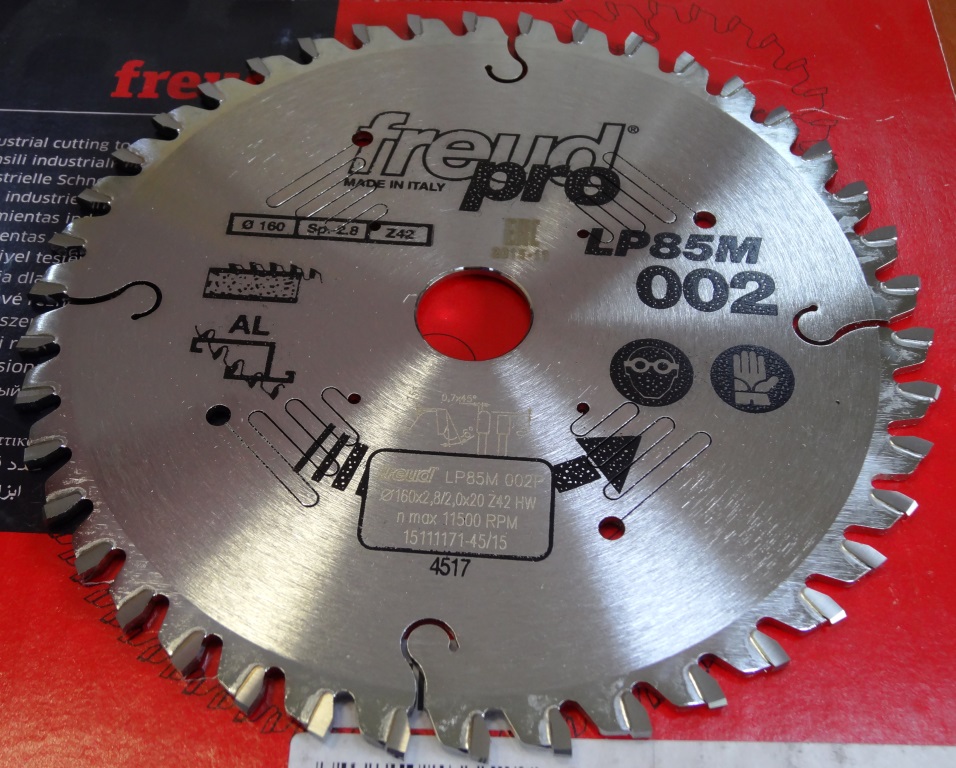 Код из 1САртикулНаименование/ Бренд/ПоставщикГабариты,Д*Ш*ВммМасса,грМатериалМесто установки/НазначениеF0043241LP85MПила дисковая 160*2.8/2,0*20 Z42 FZ/TR NEG по алюминию160*2.8/2,0*20 Z421500металлРучной инструмент / Раскрой различных материаловF0043241LP85M160*2.8/2,0*20 Z421500металлРучной инструмент / Раскрой различных материаловF0043241LP85MFREUD   (Италия)160*2.8/2,0*20 Z421500металлРучной инструмент / Раскрой различных материалов